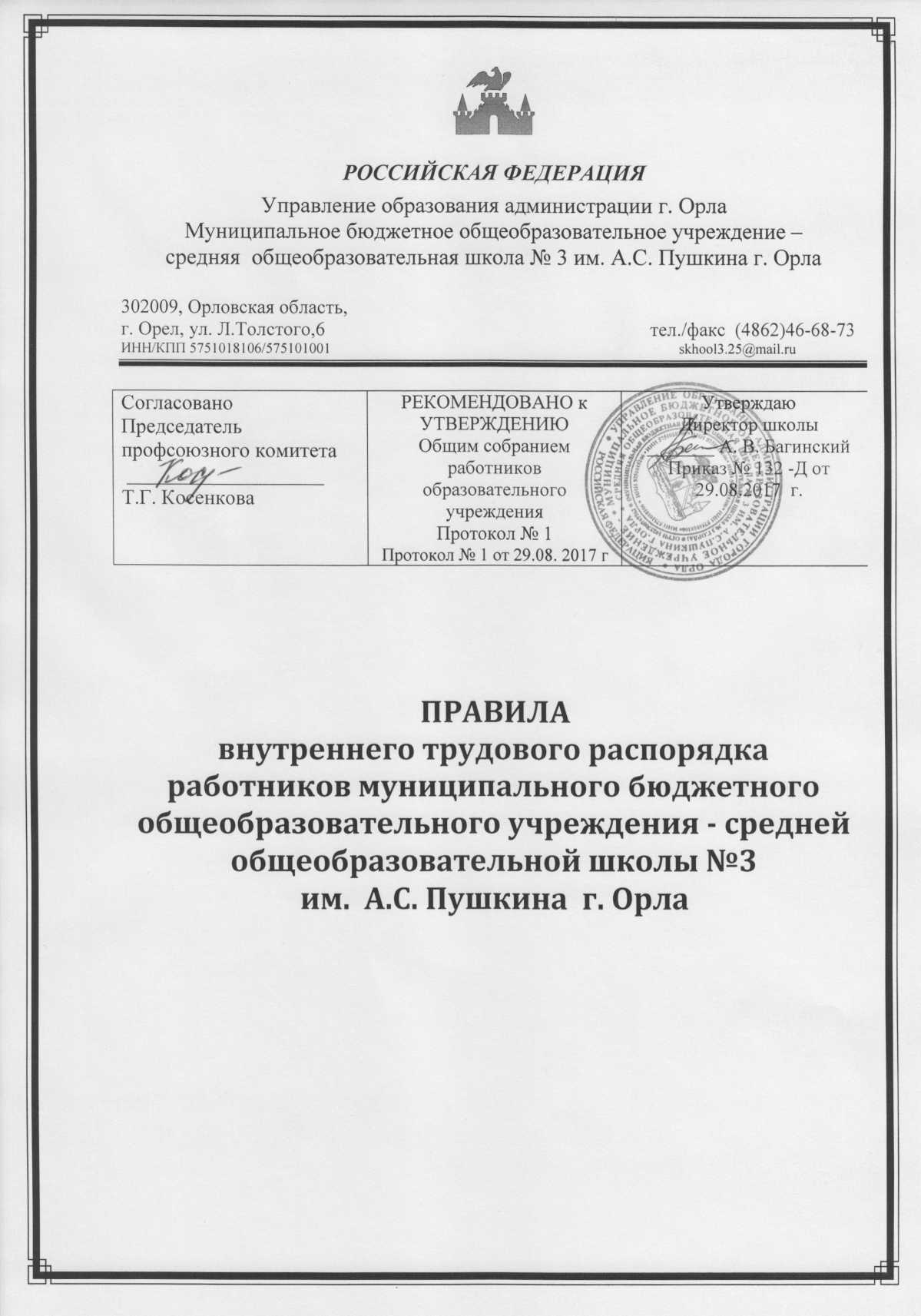 1. Общие положения1.1.Настоящими Правилами внутреннего трудового распорядка (далее - Правила) устанавливается единый трудовой распорядок Муниципального бюджетного общеобразовательного учреждения - средней общеобразовательной учреждения № 3 им. А.С. Пушкина г. Орла (далее - учреждение).1.2.Правила составлены в соответствии с Трудовым кодексом РФ, Законом РФ «Об образовании в Российской Федерации», Типовым положением об общеобразовательном учреждении, Единым квалификационным справочником должностей руководителей, специалистов и служащих раздел "Квалификационные характеристики должностей работников образования"(утвержден Приказом Министерства здравоохранения и социального развития Российской Федерации от 26 августа 2010 г. N 761н г. Москва "Об утверждении Единого квалификационного справочника должностей руководителей, специалистов и служащих, раздел "Квалификационные характеристики должностей работников образования"),иными нормативными правовыми актами и Уставом учреждения и регулируют порядок приема и увольнения работниковучреждения, основные права, обязанности и ответственность сторон трудового договора, режим работы, время отдыха, применяемые к работникам меры поощрения и взыскания, иные вопросы регулирования трудовых отношений в учреждении.1.3.Правила имеют целью способствовать укреплению трудовой дисциплины, рациональному использованию рабочего времени и созданию условий для эффективной работы.1.4.Правила утверждены директором учреждения с учетом мнения профсоюзного комитета.1.5.Правила вывешиваются в учреждении в кабинете заместителя директора по УВР на видном месте.1.6.При приеме на работу администрация учреждения обязана ознакомить работника с Правилами под расписку.1.7.Правила являются приложением к коллективному договору от          2013  г. , действующему в учреждении.2. Порядок приема и увольнения работников2.1.Для работников общеобразовательного учреждения работодателем является общеобразовательное учреждение.2.2.Прием на работу и увольнение работников общеобразовательного учреждения осуществляет директор общеобразовательного учреждения.2.3.Право на занятие педагогической деятельностью имеют лица, имеющие среднее профессиональное или высшее образование и отвечающие квалификационным требованиям, указанным в квалификационных справочниках, и (или) профессиональным стандартам.2.4. Номенклатура должностей педагогических работников организаций, осуществляющих образовательную деятельность, должностей руководителей образовательных организаций утверждается Правительством Российской Федерации.2.5. К педагогической деятельности не допускаются лица:лишенные права заниматься педагогической деятельностью в соответствии с вступившим в законную силу приговором суда;имеющие или имевшие судимость, подвергающиеся или подвергавшиеся уголовному преследованию (за исключением лиц, уголовное преследование в отношении которых прекращено по реабилитирующим основаниям) за преступления против жизни и здоровья, свободы, чести и достоинства личности (за исключением незаконного помещения в психиатрический стационар, клеветы и оскорбления), половой неприкосновенности и половой свободы личности, против семьи и несовершеннолетних, здоровья населения и общественной нравственности, основ конституционного строя и безопасности государства, а также против общественной безопасности;имеющие неснятую или непогашенную судимость за умышленные тяжкие и особо тяжкие преступления;признанные недееспособными в установленном федеральным законом порядке;имеющие заболевания, предусмотренные перечнем, утверждаемым федеральным органом исполнительной власти, осуществляющим функции по выработке государственной политики и нормативно-правовому регулированию в области здравоохранения.- Лица из числа указанных в абзаце третьем части второй настоящей статьи, имевшие судимость за совершение преступлений небольшой тяжести и преступлений средней тяжести против жизни и здоровья, свободы, чести и достоинства личности (за исключением незаконной госпитализации в медицинскую организацию, оказывающую психиатрическую помощь в стационарных условиях, и клеветы), семьи и несовершеннолетних, здоровья населения и общественной нравственности, основ конституционного строя и безопасности, и лица, уголовное преследование в отношении которых по обвинению в совершении этих преступлений прекращено по нереабилитирующим основаниям, могут быть допущены к педагогической деятельности при наличии решения комиссии по делам несовершеннолетних и защите их прав, созданной высшим исполнительным органом государственной власти субъекта Российской Федерации, о допуске их педагогической деятельности2.6.Работники реализуют свое право на труд путем заключения трудового договора с учреждением.При заключении трудового договора лицо, поступающее на работу, предъявляет работодателю: паспорт или иной документ, удостоверяющий личность;трудовую книжку, за исключением случаев, когда трудовой договор заключается впервые или работник поступает на работу на условиях совместительства;страховое свидетельство государственного пенсионного страхования;документы воинского учета - для военнообязанных и лиц, подлежащих призыву на военную службу;документ об образовании и (или) о квалификации или наличии специальных знаний - при поступлении на работу, требующую специальных знаний или специальной подготовки;справку о наличии (отсутствии) судимости и (или) факта уголовного преследования либо о прекращении уголовного преследования по реабилитирующим основаниям, выданную в порядке и по форме, которые устанавливаются федеральным органом исполнительной власти, осуществляющим функции по выработке и реализации государственной политики и нормативно-правовому регулированию в сфере внутренних делПри заключении трудового договора впервые трудовая книжка и страховое свидетельство государственного пенсионного страхования оформляются работодателем.В случае отсутствия у лица, поступающего на работу, трудовой книжки в связи с ее утратой, повреждением или по иной причине работодатель обязан по письменному заявлению этого лица (с указанием причины отсутствия трудовой книжки) оформить новую трудовую книжку.2.7. Трудовой договор заключается в письменной форме, составляется в двух экземплярах, каждый из которых подписывается сторонами. Один экземпляр трудового договора передается работнику, другой хранится у работодателя.В трудовом договоре указываются:фамилия, имя, отчество работника и наименование работодателя, заключивших трудовой договор;сведения о документах, удостоверяющих личность работника;идентификационный номер налогоплательщика (для работодателей);сведения о представителе работодателя, подписавшем трудовой договор, и основание, в силу которого он наделен соответствующими полномочиями;место и дата заключения трудового договора.Обязательными для включения в трудовой договор являются следующие условия:место работы,;трудовая функция (работа по должности в соответствии со штатным расписанием, профессии, специальности с указанием квалификации; конкретный вид поручаемой работнику работы). Если в соответствии с ТК РФ, иными федеральными законами с выполнением работ по определенным должностям, профессиям, специальностям связано предоставление компенсаций и льгот либо наличие ограничений, то наименование этих должностей, профессий или специальностей и квалификационные требования к ним должны соответствовать наименованиям и требованиям, указанным в квалификационных справочниках, утверждаемых в порядке, устанавливаемом Правительством Российской Федерации;дата начала работы, а в случае, когда заключается срочный трудовой договор, - также срок его действия и обстоятельства (причины), послужившие основанием для заключения срочного трудового договора в соответствии с ТК РФ или иным федеральным законом;условия оплаты труда (в том числе размер тарифной ставки или оклада (должностного оклада) работника, доплаты, надбавки и поощрительные выплаты);режим рабочего времени и времени отдыха (если для данного работника он отличается от общих правил, действующих у данного работодателя);компенсации за тяжелую работу и работу с вредными и (или) опасными условиями труда, если работник принимается на работу в соответствующих условиях, с указанием характеристик условий труда на рабочем месте;условия, определяющие в необходимых случаях характер работы (подвижной, разъездной, в пути, другой характер работы);условие об обязательном социальном страховании работника в соответствии с ТК РФ и иными федеральными законами;другие условия в случаях, предусмотренных трудовым законодательством и иными нормативными правовыми актами, содержащими нормы трудового права.Если при заключении трудового договора в него не были включены какие-либо сведения и (или) условия из числа перечисленных, то это не является основанием для признания трудового договора незаключенным или его расторжения. Трудовой договор должен быть дополнен недостающими сведениями и (или) условиями. При этом недостающие сведения вносятся непосредственно в текст трудового договора, а недостающие условия определяются приложением к трудовому договору либо отдельным соглашением сторон, заключаемым в письменной форме, которые являются неотъемлемой частью трудового договора.В трудовом договоре могут предусматриваться дополнительные условия, не ухудшающие положение работника по сравнению с установленным трудовым законодательством и иными нормативными правовыми актами, содержащими нормы трудового права, коллективным договором, соглашениями, локальными нормативными актами, в частности:об уточнении места работы (с указанием структурного подразделения и его местонахождения) и (или) о рабочем месте;об испытании;об улучшении социально-бытовых условий работника и членов его семьи;об уточнении применительно к условиям работы данного работника прав и обязанностей работника и работодателя, установленных трудовым законодательством и иными нормативными правовыми актами, содержащими нормы трудового права.По соглашению сторон в трудовой договор могут также включаться права и обязанности работника и работодателя, установленные трудовым законодательством и иными нормативными правовыми актами, содержащими нормы трудового права, локальными нормативными актами, а также права и обязанности работника и работодателя, вытекающие из условий коллективного договора, соглашений. Невключение в трудовой договор каких-либо из указанных прав и (или) обязанностей работника и работодателя не может рассматриваться как отказ от реализации этих прав или исполнения этих обязанностей.2.8.Прием на работу оформляется приказом работодателя, изданным на основании заключенного трудового договора. Содержание приказа работодателя должно соответствовать условиям заключенного трудового договора.Приказ работодателя о приеме на работу объявляется работнику под роспись в трехдневный срок со дня фактического начала работы. По требованию работника работодатель обязан выдать ему надлежаще заверенную копию указанного приказа.2.9.При приеме на работу (до подписания трудового договора) работодатель обязан ознакомить работника под роспись со следующими документами:уставом учреждения;коллективным договором;настоящими Правилами;приказом по охране труда и соблюдению правил техники безопасности;должностной инструкцией работника;иными локальными актами, регламентирующими трудовую деятельность работника.2.10.  Все поступающие на работу в учреждение подлежат обязательному предварительному медицинскому осмотру (обследованию) при  заключении трудового договора.2.11.  При заключении трудового договора в нем по соглашению сторон может быть предусмотрено условие об испытании работника в целях проверки его соответствия поручаемой работе. Срок испытания не может превышать трех месяцев.Отсутствие в трудовом договоре условия об испытании означает, что работник принят на работу без испытания.2.12.При приеме на работу заключение срочного трудового договора допускается только в случаях, предусмотренных статьями 58 и 59 Трудового кодекса РФ.2.13.На каждого работника учреждения оформляется трудовая книжка. Трудовая книжка установленного образца является основным документом о трудовой деятельности и трудовом стаже работника. Форма, порядок ведения и хранения трудовых книжек, а также порядок изготовления бланков трудовых книжек и обеспечения ими работодателей устанавливаются Правительством Российской Федерации.Работодатель ведет трудовые книжки на каждого работника, проработавшего у него свыше пяти дней, в случае, когда работа у данного работодателя является для работника основной.2.14.В трудовую книжку вносятся сведения о работнике, выполняемой им работе, переводах на другую постоянную работу и об увольнении работника, а также основания прекращения трудового договора и сведения о награждениях за успехи в работе. Сведения о взысканиях в трудовую книжку не вносятся, за исключением случаев, когда дисциплинарным взысканием является увольнение.С каждой записью, вносимой на основании приказа директора учреждения в трудовую книжку, администрация учреждения обязана ознакомить ее владельца под расписку в личной карточке.2.15. На каждого работника ведется личное дело, после увольнения работника личное дело хранится в учреждении.2.16. Увольнение работника - прекращение трудового договора - осуществляется только по основаниям, предусмотренным законодательством о труде и об образовании.2.17. Работник имеет право в любое время расторгнуть трудовой договор по собственному желанию, предупредив об этом работодателя письменно не позднее чем за две недели.2.18. Прекращение трудового договора оформляется приказом работодателя.С приказом работодателя о прекращении трудового договора работник должен быть ознакомлен под роспись. По требованию работника работодатель обязан выдать ему надлежащим образом заверенную копию указанного приказа.2.19.Днем прекращения трудового договора во всех случаях является последний день работы работника, за исключением случаев, когда работник фактически не работал, но за ним, в соответствии с ТК РФ или иным федеральным законом, сохранялось место работы (должность).В день прекращения трудового договора работодатель обязан выдать работнику трудовую книжку и произвести с ним расчет. По письменному заявлению работника работодатель также обязан выдать ему заверенные надлежащим образом копии документов, связанных с работой. 2.20. Запись в трудовую книжку об основании и о причине прекращения трудового договора должна производиться в точном соответствии с формулировками ТК РФ или иного федерального закона и со ссылкой на соответствующие статью, часть статьи, пункт статьи ТК РФ или иного федерального закона.2.21.В случае если в день увольнения работника выдать трудовую книжку невозможно в связи с отсутствием работника либо его отказом от получения трудовой книжки на руки, работодатель направляет работнику уведомление о необходимости явиться за трудовой книжкой либо дать согласие на отправление ее по почте. Со дня направления уведомления работодатель освобождается от ответственности за задержку выдачи трудовой книжки.3. Основные права, обязанности и ответственность работодателяНепосредственное управление учреждением осуществляет директор.Директор учреждения имеет право в порядке, установленном трудовым законодательством:осуществлять прием на работу, перевод, увольнение работников, изменение трудового договора с работниками;применять к работникам меры дисциплинарного взыскания: замечание, выговор, увольнение;совместно с Советом учреждения осуществлять поощрение и премирование работников;привлекать работников к материальной ответственности в установленном законом порядке;требовать от работников исполнения ими трудовых обязанностей и бережного отношения к
имуществу учреждения и других работников, соблюдения настоящих Правил;принимать локальные нормативные акты, содержащие обязательные для работников нормы.3.3.	Директор учреждения обязан:соблюдать законы и иные нормативные правовые акты, локальные нормативные акты, условия коллективного договора, соглашений и трудовых Договоров;предоставлять работникам работу, обусловленную трудовым договоров;обеспечивать безопасность труда и условия труда, отвечающие требованиям охраны и гигиены труда;обеспечивать работников оборудованием, инструментами, технической документацией и иными средствами, необходимыми для исполнения ими трудовых обязанностей;вести коллективные переговоры, а также заключать коллективный договор в порядке, установленном законодательством РФ;предоставлять представителям работников полную и достоверную информацию, необходимую для заключения коллективного договора, соглашения и контроля за их выполнением.Администрация учреждения осуществляет внутришкольный контроль, посещение уроков, школьных и внешкольных мероприятий.Учреждение как юридическое лицо несет ответственность перед работниками:за ущерб, причиненный в результате незаконного лишения работника возможности трудиться: за задержку трудовой книжки при увольнении работника, незаконное отстранение работника от работы, его незаконное увольнение или перевод на другую работу и в иных случаях, предусмотренных законодательством;за задержку выплаты заработной платы, оплаты отпуска, выплат при увольнении и других выплат, причитающихся работнику;за причинение ущерба имуществу работника;в иных случаях, предусмотренных законодательством.4. Основные права и обязанности работников4.1. Работник имеет право на:заключение, изменение и расторжение трудового договора в порядке и на условиях, которые установлены Трудовым кодексом РФ и иными федеральными законами;предоставление ему работы, обусловленной трудовым договором;рабочее место, соответствующее условиям, предусмотренным государственными стандартами организации и безопасности труда и коллективным договором;своевременную и в полном объеме выплату заработной платы в соответствии с трудовым договором;отдых, обеспечиваемый установлением нормальной продолжительности рабочего времени, сокращенного рабочего времени для отдельных профессий и категорий работников, предоставлением еженедельных выходных дней, нерабочих праздничных дней, оплачиваемых ежегодных отпусков, в том числе удлиненных для отдельных категорий работников;полную достоверную информацию об условиях труда и требованиях охраны труда на рабочем месте;профессиональную подготовку, переподготовку и повышение своей квалификации;объединение, включая право на создание профессиональных союзов и вступление в них для защиты своих трудовых прав, свобод и законных интересов;участие в управлении учреждением в формах, предусмотренных законодательством и уставом учреждения;защиту своих трудовых прав, свобод, законных: интересов всеми не запрещенными законом способами;защиту своей профессиональной чести и достоинства;возмещение вреда, причиненного работнику в связи с исполнением им трудовых обязанностей;обязательное социальное страхование в случаях, предусмотренных законодательством РФ;предоставление отпуска без сохранения заработной платы по основаниям и на срок, установленные Трудовым кодексом РФ и иными федеральными законами, а также по любым другим основаниям продолжительностью не более 14 дней в учебном году при отсутствии отрицательных последствий для образовательного процесса.4.2.	Педагогические работники пользуются следующими академическими правами и свободами:1) свобода преподавания, свободное выражение своего мнения, свобода от вмешательства в профессиональную деятельность;2) свобода выбора и использования педагогически обоснованных форм, средств, методов обучения и воспитания;3) право на творческую инициативу, разработку и применение авторских программ и методов обучения и воспитания в пределах реализуемой образовательной программы, отдельного учебного предмета, курса, дисциплины (модуля);4) право на выбор учебников, учебных пособий, материалов и иных средств обучения и воспитания в соответствии с образовательной программой и в порядке, установленном законодательством об образовании;5) право на участие в разработке образовательных программ, в том числе учебных планов, календарных учебных графиков, рабочих учебных предметов, курсов, дисциплин (модулей), методических материалов и иных компонентов образовательных программ;6) право на осуществление научной, научно-технической, творческой, исследовательской деятельности, участие в экспериментальной и международной деятельности, разработках и во внедрении инноваций;7) право на бесплатное пользование библиотеками и информационными ресурсами, а также доступ в порядке, установленном локальными нормативными актами учреждения, к информационно-телекоммуникационным сетям и базам данных, учебным и методическим материалам, музейным фондам, материально-техническим средствам обеспечения образовательной деятельности, необходимым для качественного осуществления педагогической, научной или исследовательской деятельности в учреждении;8) право на бесплатное пользование образовательными, методическими и научными услугами учреждения, в порядке, установленном законодательством Российской Федерации или локальными нормативными актами;9) право на участие в управлении учреждением, в том числе в коллегиальных органах управления, в порядке, установленном уставом;10) право на участие в обсуждении вопросов, относящихся к деятельности учреждения, в том числе через органы управления и общественные организации;11) право на объединение в общественные профессиональные организации в формах и в порядке, которые установлены законодательством Российской Федерации;12) право на обращение в комиссию по урегулированию споров между участниками образовательных отношений;13) право на защиту профессиональной чести и достоинства, на справедливое и объективное расследование нарушения норм профессиональной этики педагогических работников.Академические права и свободы должны осуществляться с соблюдением прав и свобод других участников образовательных отношений, требований законодательства Российской Федерации, норм профессиональной этики педагогических работников, закрепленных в локальных нормативных актах учреждения.4.3. Педагогические работники имеют следующие трудовые права и социальные гарантии:1) право на сокращенную продолжительность рабочего времени;2) право на дополнительное профессиональное образование по профилю педагогической деятельности не реже чем один раз в три года;3) право на ежегодный основной удлиненный оплачиваемый отпуск, продолжительность которого определяется Правительством Российской Федерации;4) право на длительный отпуск сроком до одного года не реже чем через каждые десять лет непрерывной педагогической работы в порядке, установленном федеральным органом исполнительной власти, осуществляющим функции по выработке государственной политики и нормативно-правовому регулированию в сфере образования;5) право на досрочное назначение трудовой пенсии по старости в порядке, установленном законодательством Российской Федерации;6) право на предоставление педагогическим работникам, состоящим на учете в качестве нуждающихся в жилых помещениях, вне очереди жилых помещений по договорам социального найма, право на предоставление жилых помещений специализированного жилищного фонда;7) иные трудовые права, меры социальной поддержки, установленные федеральными законами и законодательными актами субъектов Российской Федерации.4.4.Работники обязаны:добросовестно исполнять трудовые обязанности, возложенные на него трудовым договором;соблюдать Устав учреждения и настоящие Правила;соблюдать трудовую дисциплину;выполнять установленные нормы труда;соблюдать требования по охране труда и обеспечению безопасности труда;бережно относиться к имуществу учреждения и других работников;незамедлительно сообщить директору учреждения о возникновении ситуации, представляю
щей угрозу жизни и здоровью участников образовательного процесса, сохранности имущества учреждения;поддерживать дисциплину в учреждении на основе уважения человеческого достоинства обучающихся без применения методов физического и психического насилия;проходить предварительные и периодические медицинские осмотры.4.5. Педагогические работники обязаны:1) осуществлять свою деятельность на высоком профессиональном уровне, обеспечивать в полном объеме реализацию преподаваемых учебных предмета, курса, дисциплины (модуля) в соответствии с утвержденной рабочей программой;2) соблюдать правовые, нравственные и этические нормы, следовать требованиям профессиональной этики;3) уважать честь и достоинство обучающихся и других участников образовательных отношений;4) развивать у обучающихся познавательную активность, самостоятельность, инициативу, творческие способности, формировать гражданскую позицию, способность к труду и жизни в условиях современного мира, формировать у обучающихся культуру здорового и безопасного образа жизни;5) применять педагогически обоснованные и обеспечивающие высокое качество образования формы, методы обучения и воспитания;6) учитывать особенности психофизического развития обучающихся и состояние их здоровья, соблюдать специальные условия, необходимые для получения образования лицами с ограниченными возможностями здоровья, взаимодействовать при необходимости с медицинскими организациями;7) систематически повышать свой профессиональный уровень;8) проходить аттестацию на соответствие занимаемой должности в порядке, установленном законодательством об образовании;9) проходить в соответствии с трудовым законодательством предварительные при поступлении на работу и периодические медицинские осмотры, а также внеочередные медицинские осмотры по направлению работодателя;10) проходить в установленном законодательством Российской Федерации порядке обучение и проверку знаний и навыков в области охраны труда;4.6. Педагогический работник не вправе оказывать платные образовательные услуги обучающимся в учреждении, если это приводит к конфликту интересов педагогического работника.4.7. Педагогическим работникам запрещается использовать образовательную деятельность для политической агитации, принуждения обучающихся к принятию политических, религиозных или иных убеждений либо отказу от них, для разжигания социальной, расовой, национальной или религиозной розни, для агитации, пропагандирующей исключительность, превосходство либо неполноценность граждан по признаку социальной, расовой, национальной, религиозной или языковой принадлежности, их отношения к религии, в том числе посредством сообщения обучающимся недостоверных сведений об исторических, о национальных, религиозных и культурных традициях народов, а также для побуждения обучающихся к действиям, противоречащим Конституции Российской Федерации.4. 8. Педагогические работники несут ответственность за неисполнение или ненадлежащее исполнение возложенных на них обязанностей в порядке и в случаях, которые установлены федеральными законами. Неисполнение или ненадлежащее исполнение педагогическими работниками обязанностей учитывается при прохождении ими аттестации.4.9.Работникам учреждения в период организации образовательного процесса (в период урока)
запрещается:а)изменять по своему усмотрению расписание уроков (занятий) и график работы;б)отменять, удлинять или сокращать продолжительность уроков и (занятий) и перерывов (перемен) между ними;в)удалять обучающихся с уроков;г)курить в помещении и на территории учреждения;д)отвлекать обучающихся во время учебного процесса на иные, не связанные с учебным процессом, мероприятия, освобождать от занятий для выполнения общественных поручений;е)отвлекать работников учреждения в рабочее время от их непосредственной работы для выполнения общественных обязанностей и проведения разного рода мероприятий, не связанных с основной деятельностью учреждения;ж)созывать в рабочее время собрания, заседания и всякого, рода совещания по общественным
делам.4.10.Работник несет материальную ответственность за причиненный учреждению прямой действительный ущерб.Под прямым действительным ущербом понимается реальное уменьшение наличного имущества учреждения или ухудшение состояния указанного имущества (в том числе имущества треть их
лиц, находящегося в учреждении, если учреждение несет ответственность за сохранность этого
имущества), а также необходимость для учреждения произвести затраты либо излишние выплаты на приобретение или восстановление имущества.4.11.За причиненный ущерб работник несет материальную ответственность в пределах своего
среднего месячного заработка, за исключением случаев:Материальная ответственность в полном размере причиненного ущерба возлагается на работника в следующих случаях:а)недостачи ценностей, вверенных ему на основании специального письменного договора или полученных им по разовому документу; б)умышленного причинения ущерба;в)причинения ущерба в состоянии алкогольного, наркотического или токсического опьянения; г)причинения ущерба в результате преступных действий работника, установленных приговором суда;д)причинения ущерба в результате административного проступка, если таковой установлен соответствующим государственным органом;е)разглашения сведений, составляющих охраняемую законом тайну (служебную, коммерческую или иную), в случаях, предусмотренных федеральными законами; ж)причинения ущерба не при исполнении работником трудовых обязанностей.Работники, занимающие нижеперечисленные должности или выполняющие нижеперечисленные работы, несут материальную ответственность в полном размере причиненного ущерба на основании письменных договоров о полной материальной ответственности:Заместитель директора по административно-хозяйственной работе.4.12. Работники учреждения привлекаются к дисциплинарной ответственности в порядке, установленном пунктами 6.4. - 6.13. настоящих Правил.5. Режим работы и время отдыхаВ учреждении установлена шестидневная рабочая неделя с одним выходным днем.Продолжительность рабочей недели - 40 часов, для педагогических работников устанавливается сокращенная рабочая неделя.Продолжительность рабочего дня, режим рабочего времени и выходные дни для обслуживающего персонала и рабочих определяются графиком сменности, составляемым с соблюдением установленной продолжительности рабочего времени за неделю и утверждаются директором учреждения по согласованию с выборным профсоюзным органом.Графики сменности доводятся до сведения указанных работников не позднее чем за один месяц до введения их в действие.Рабочее время педагогических работников включает преподавательскую (учебную) работу,
воспитательную, а также другую педагогическую работу, предусмотренную должностными обязанностями и настоящими Правилами.Учебная нагрузка педагогического работника устанавливается исходя из количества часов
по учебному плану и учебным программам, обеспеченности кадрами, других условий работы в
учреждении и закрепляется в заключенном с работником трудовом договоре.Учебная нагрузка, объем которой больше или меньше нормы часов за ставку заработной платы, устанавливается только с письменного согласия работника.Установленный в начале учебного года объем учебной нагрузки не может быть уменьшен в течение учебного года по инициативе администрации учреждения, за исключением случаев уменьшения количества часов по учебным планам и программам, сокращения количества классов (групп продленного дня).В зависимости от количества часов, предусмотренных учебным планом, учебная нагрузка педагогических работников может быть разной в первом и втором учебных полугодиях.При установлении учебной нагрузки на новый учебный год учителям и другим педагогическим работникам, для которых учреждение является местом основной работы, как правило, сохраняется ее объем и преемственность преподавания предметов в классах.В случае производственной необходимости администрация учреждения имеет право перевести работника на срок до одного месяца на не обусловленную трудовым договором работу в учреждении с оплатой труда по выполняемой работе, но не ниже среднего заработка по прежней работе.
Такой перевод допускается для предотвращения катастрофы, производственной аварии или устранения последствий катастрофы, аварии или стихийного бедствия; для предотвращения несчастных случаев, простоя, уничтожения или порчи имущества, а также для замещения отсутствующего работника. При этом работник не может быть переведен на работу, противопоказанную ему по состоянию здоровья.Перевод работника для замещения отсутствующего работника может производиться без его
согласия в случаях, когда имеется угроза жизни и здоровью участников образовательного процесса, возникновения несчастных случаев и иных подобных чрезвычайных последствий. Если работник наряду со своей основной работой выполняет обязанности временно отсутствующего
работника, то ему производится доплата в размере, определяемом соглашением сторон трудового договора.Рабочее время педагогического работника, связанное с проведением уроков (занятий), определяется расписанием уроков (занятий). Расписание уроков (занятий) составляется и утверждается администрацией учреждения по согласованию с выборным профсоюзным органом с учетом обеспечения педагогической целесообразности, соблюдения санитарно-гигиенических норм и максимальной экономии времени педагога.Педагогическим работникам (если это возможно исходя из объема выполняемой ими учебной нагрузки и количества часов по учебному плану, отведенных на преподаваемую ими дисциплину) устанавливается один свободный от проведения занятий день в неделю для методической работы и повышения квалификации.5.10. В рабочее время педагогических работников в зависимости от занимаемой должности включается учебная (преподавательская), воспитательная работа, индивидуальная работа с обучающимися, научная, творческая и исследовательская работа, а также другая педагогическая работа, предусмотренная трудовыми (должностными) обязанностями и (или) индивидуальным планом, - методическая, подготовительная, организационная, диагностическая, работа по ведению мониторинга, работа, предусмотренная планами воспитательных, физкультурно-оздоровительных, спортивных, творческих и иных мероприятий, проводимых с обучающимися. Конкретные трудовые (должностные) обязанности педагогических работников определяются трудовыми договорами (служебными контрактами) и должностными инструкциями. Соотношение учебной (преподавательской) и другой педагогической работы в пределах рабочей недели или учебного года определяется соответствующим локальным нормативным актом организации, осуществляющей образовательную деятельность, с учетом количества часов по учебному плану, специальности и квалификации работника.Все педагогические работники учреждения обязаны являться на работу, как правило, не
менее чем за 15 минут до начала занятий, но не позднее звонка. Работники вспомогательного
персонала обязаны быть на рабочем месте не позже чем за 30 минут до начала рабочего дня (в
соответствии с графиком работы).Директор учреждения привлекает педагогических работников к дежурству по учреждению. График дежурств составляется на месяц, утверждается директором по согласованию с выборным профсоюзным органом и вывешивается на видном месте. Дежурство должно начинаться
не ранее чем за 20 минут до начала занятий обучающихся данной смены и продолжаться не более 20 минут после их окончания.Время осенних, зимних и весенних каникул, а также время летних каникул, не совпадающее с
очередным отпуском, является рабочим временем педагогических и других работников образовательных учреждений.График работы в каникулы утверждается приказом директора учреждения.Рабочее время, свободное от уроков, дежурств, участия во внеурочных мероприятиях,
предусмотренных планом образовательного учреждения (заседания педагогического совета,
родительские собрания и т.п.), педагогический работник вправе использовать по своему усмотрению для подготовки к занятиям, самообразования и повышения квалификации.Работникам учреждения предоставляется ежегодный оплачиваемый отпуск сроком не менее 28 календарных дней. Педагогическим работникам предоставляется удлиненный отпуск продолжительностью 56 календарных дней. Отпуск предоставляется в соответствии с графиком, утверждаемым директором учреждения с учетом мнения выборного профсоюзного органа не позднее чем за две недели до наступления календарного года. О времени начала отпуска работник
должен быть извещен не позднее чем за две недели до его начала.Работникам учреждения могут предоставляться дополнительные неоплачиваемые отпуска
в соответствии со статьей 128 Трудового кодекса РФ.Педагогическим работникам через каждые 10 лет непрерывной педагогической работы предоставляется длительный отпуск сроком до одного года в порядке, определяемом Учредителем.Администрация учреждения ведет учет рабочего времени, фактически отработанного каждым работником. В случае болезни работника, последний по возможности незамедлительно информирует администрацию и предъявляет листок нетрудоспособности в первый день выхода на работу.6. Применяемые к работникам меры поощрения и взыскания6.1.	Работодатель поощряет работников, добросовестно исполняющих трудовые обязанности, в
следующих формах:объявление благодарности;выплата премии;награждение ценным подарком;награждение почетной грамотой;представление к награждению отраслевыми наградами;представление к награждению государственными наградами.	Поощрение в виде выплаты премии осуществляется в соответствии с Положением о стимулировании работников. Иные меры поощрения по представлению Совета учреждения объявляются приказом директора учреждения.Сведения о поощрении вносятся в трудовую книжку работника в установленном порядке.За совершение дисциплинарного проступка, то есть неисполнение или ненадлежащее исполнение работником по его вине возложенных на него трудовых обязанностей, директор учреждения имеет право применить следующие дисциплинарные взыскания:замечание;выговор;увольнение по соответствующим основаниям, установленным Трудовым Кодексом РФ.Дисциплинарное взыскание на директора учреждения налагает Учредитель.Дисциплинарное расследование нарушений педагогическим работником учреждения норм
профессионального поведения и (или) устава Учреждения может быть проведено только по поступившей на него жалобе, поданной в письменной форме. Копия жалобы должна быть передана данному педагогическому работнику.Ход дисциплинарного расследования и принятые по его результатам решения могут быть преданы гласности только с согласия заинтересованного педагогического работника Учреждения, за исключением случаев, ведущих к запрещению заниматься педагогической деятельностью, или при необходимости защиты интересов обучающихся.До применения дисциплинарного взыскания директор Учреждения должен затребовать от работника объяснение в письменной форме. В случае отказа работника дать указанное объяснение
составляется соответствующий акт. Отказ работника дать объяснение не является препятствием
для применения дисциплинарного взыскания.Дисциплинарное взыскание применяется не позднее одного месяца со дня обнаружения
проступка, не считая времени болезни работника, пребывания его в отпуске, а также времени, необходимого на учет мнения представительного органа работников.Дисциплинарное взыскание не может быть применено позднее шести месяцев со дня совершения проступка, а по результатам ревизии, проверки финансово-хозяйственной деятельности или аудиторской проверки — позднее двух лет со дня его совершения. В указанные
сроки не включается время производства по уголовному делу.6.10.	За каждый дисциплинарный проступок может быть применено только одно дисциплинарное взыскание.Приказ директора Учреждения о применении дисциплинарного взыскания объявляется работнику под расписку в течение трех рабочих дней со дня его издания. В случае отказа работника подписать указанный приказ составляется соответствующий акт.Дисциплинарное взыскание может быть обжаловано работником в государственную инспекцию труда или органы по рассмотрению индивидуальных трудовых споров.Если в течение года со дня применения дисциплинарного взыскания работник не будет подвергнут новому дисциплинарному взысканию, то он считается не имеющим дисциплинарного
взыскания.Директор Учреждения до истечения года со дня применения дисциплинарного взыскания
имеет право снять его с работника по собственной инициативе, просьбе самого работника,
Совета Учреждения или Общего собрания коллектива Учреждения.Дополнительными основаниями прекращения трудового договора с педагогическим работником являются:повторное в течение одного года грубое нарушение устава образовательного учреждения;применение, в том числе однократное, методов воспитания, связанных с физическим и (или)
психическим насилием над личностью обучающегося, воспитанника.7. Заключительные положенияПравила вступают в силу со дня вступления в силу коллективного договора, приложением к
которому они являются, и действуют в течение периода действия коллективного договора.Действие Правил в период действия распространяется на всех работников, независимо от их
должности, принадлежности к профсоюзу, длительности трудовых отношений с
Работодателем, характера выполняемой работы и иных обстоятельств.Настоящие Правила рассмотрены и рекомендованы к утверждению на общем собрании работников28 августа 2013 года